Name: Praise EkeleMatrix no: 17/MHS01/108College:MHSDepartment: medicine and surgery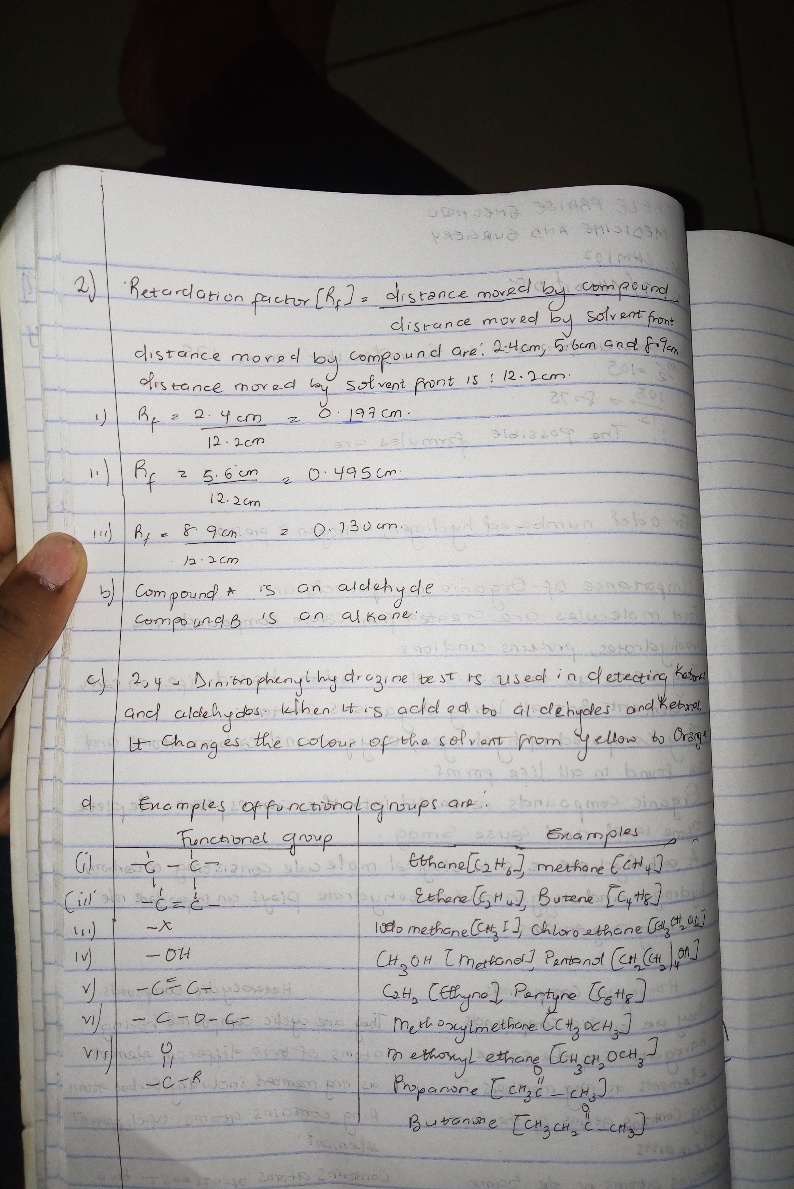 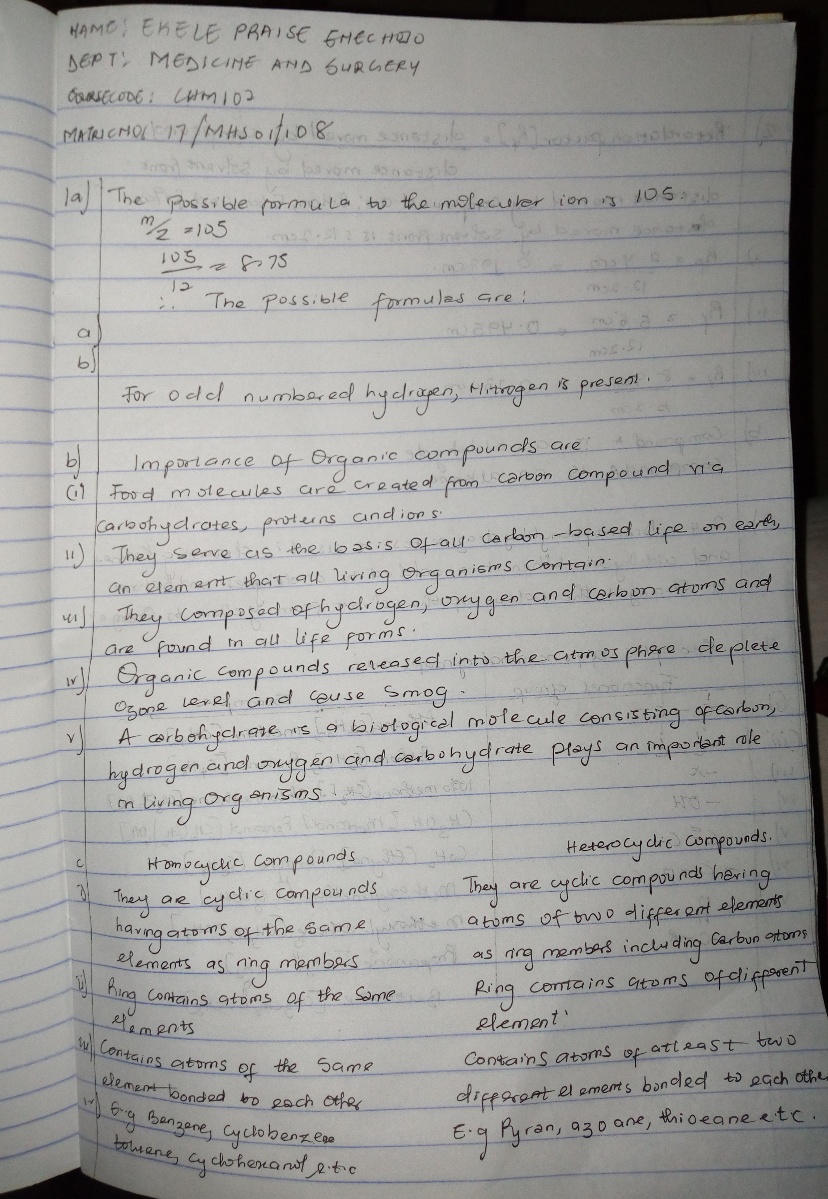 